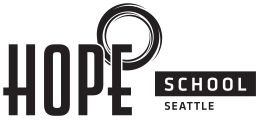 AT-HOME PE ACTIVITY LOGMarch 2020Students will be required to keep an accurate activity log for themselves while we are out of school. This activity log will be submitted and graded when we resume school. Students will write down the date, the activity, the length of the activity, and then have it signed off by the parent. Each student must do at least 20 minutes of inside or outside activity each time. K-3rd grade students must log at least 100 minutes of activity per week; 4-8th grade students must log at least 140 minutes per week. The students all know the parameters of what is acceptable to use as an “activity” but here are some suggestions that you can follow as a guideline: Lifestyle Activity: walks, biking, skating, yard work, active play  Aerobic type sports: football, basketball, hockey, soccer, ultimate Frisbee, disc golf, swimming, martial arts, tennis, racquetball, etc.Flexibility Activity: yoga, ballet, dance, stretching, etc.Muscular Activity: gymnastics, weightlifting, wrestling etc.There are unlimited options for this and I want the students to have fun! The main requirement is that they are moving, off of the screens, and burning off energy in an athletic way that is fun for them. If you have any questions about anything please do not hesitate to email me and I will be happy to answer. Mr. Goodspeed mgoodspeed@hopeseattle.org DATEACTIVITYTIMEPARENT SIGNATURE03/17/2020Walk to Lincoln Park Trampoline jumping30 minutes30 minutes Parent signature 